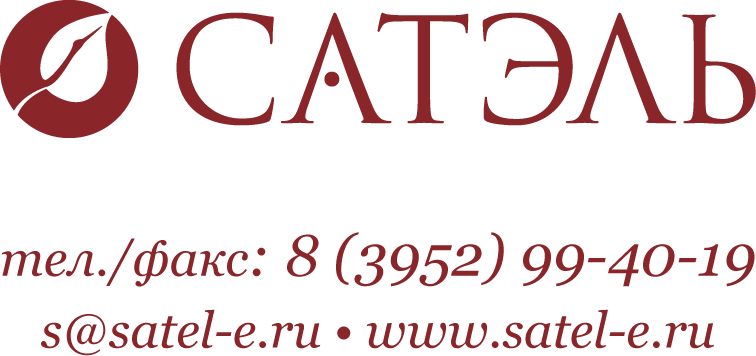 IV Байкальская межчемпионатная научно – практическая конференция:«Современные тенденции в эстетической медицине. От теории к практике» 27-28 апреля 2016 г.27 апреля 2016г.  «Актуальные вопросы anti-age медицины. Комплексный подход» В программе – доклады, дискуссии, видеодемонстрации, авторские мастер-классыПрограмма конференцииIV Байкальская Межчемпионатная научно – практическая конференция:«Современные тенденции в эстетической медицине. От теории к практике» 27-28 апреля 2016 г.28 апреля 2016г.Программа конференции: «Реконструктивная косметология»09.30 - 09.5509.30 - 09.55Регистрация участников конференции. Регистрация участников конференции. 10.00 – 10.05Приветственное слово и открытие научно-практической конференции от главного специалиста по дерматовенерологии и косметологии министерства здравоохранения Иркутской области, к.м.н., главного врача ГБУЗ «ОКВД» Долженициной Нины Андреевны (г. Иркутск)Приветственное слово и открытие научно-практической конференции от главного специалиста по дерматовенерологии и косметологии министерства здравоохранения Иркутской области, к.м.н., главного врача ГБУЗ «ОКВД» Долженициной Нины Андреевны (г. Иркутск)Приветственное слово и открытие научно-практической конференции от главного специалиста по дерматовенерологии и косметологии министерства здравоохранения Иркутской области, к.м.н., главного врача ГБУЗ «ОКВД» Долженициной Нины Андреевны (г. Иркутск)10.05 – 10.35«Возможности антигомотоксических препаратов в anti-age терапии». Д.м.н., профессор, заведующая кафедрой рефлексотерапии и косметологии ИГМАПО Киргизова Оксана Юрьевна (г. Иркутск)«Возможности антигомотоксических препаратов в anti-age терапии». Д.м.н., профессор, заведующая кафедрой рефлексотерапии и косметологии ИГМАПО Киргизова Оксана Юрьевна (г. Иркутск)«Возможности антигомотоксических препаратов в anti-age терапии». Д.м.н., профессор, заведующая кафедрой рефлексотерапии и косметологии ИГМАПО Киргизова Оксана Юрьевна (г. Иркутск)10.35 – 11.05«Современный подход к лечению пациентов с андрогенной  алопецией». К.м.н., врач-дерматолог, трихолог  Храмова Татьяна Геннадиевна (г. Иркутск)«Современный подход к лечению пациентов с андрогенной  алопецией». К.м.н., врач-дерматолог, трихолог  Храмова Татьяна Геннадиевна (г. Иркутск)«Современный подход к лечению пациентов с андрогенной  алопецией». К.м.н., врач-дерматолог, трихолог  Храмова Татьяна Геннадиевна (г. Иркутск)11.05 – 11.45«Жизнь женщины без паузы: Здоровье и красота». Д.м.н., руководитель научной лаборатории НЦ Проблем здоровья семьи и репродукции человека Лещенко Ольга Ярославна (г. Иркутск)«Жизнь женщины без паузы: Здоровье и красота». Д.м.н., руководитель научной лаборатории НЦ Проблем здоровья семьи и репродукции человека Лещенко Ольга Ярославна (г. Иркутск)«Жизнь женщины без паузы: Здоровье и красота». Д.м.н., руководитель научной лаборатории НЦ Проблем здоровья семьи и репродукции человека Лещенко Ольга Ярославна (г. Иркутск)11.45 – 12.25«Персонализированные протоколы метаболической коррекции как основа anti-age программ» Врач иммунолог, к.м.н., директор центра цитохимических исследованийИзмайлова Татьяна Дмитриевна (г. Москва)«Персонализированные протоколы метаболической коррекции как основа anti-age программ» Врач иммунолог, к.м.н., директор центра цитохимических исследованийИзмайлова Татьяна Дмитриевна (г. Москва)«Персонализированные протоколы метаболической коррекции как основа anti-age программ» Врач иммунолог, к.м.н., директор центра цитохимических исследованийИзмайлова Татьяна Дмитриевна (г. Москва)12.25– 13.15Кофе-брейкКофе-брейкКофе-брейк13.20-14.00«Оборудование-двигатель бизнеса или памятник напрасно потраченным деньгам». Специалист по менеджменту организаций, экономике и управлению бизнесом, генеральный директор ООО "Партнер Бьюти“ Лoбанова Яна Дмитриевна (г.Нижний Новгород)«Оборудование-двигатель бизнеса или памятник напрасно потраченным деньгам». Специалист по менеджменту организаций, экономике и управлению бизнесом, генеральный директор ООО "Партнер Бьюти“ Лoбанова Яна Дмитриевна (г.Нижний Новгород)«Оборудование-двигатель бизнеса или памятник напрасно потраченным деньгам». Специалист по менеджменту организаций, экономике и управлению бизнесом, генеральный директор ООО "Партнер Бьюти“ Лoбанова Яна Дмитриевна (г.Нижний Новгород)14.00 – 14.30«Ассиметрия лица. Гармонизирующая коррекция». К.м.н., невролог, косметолог, доцент кафедры рефлексотерапии и косметологии ИГМАПО, руководитель группы компаний «САТЭЛЬ» Сатардинова Эльмира Евгеньевна (г. Иркутск)«Ассиметрия лица. Гармонизирующая коррекция». К.м.н., невролог, косметолог, доцент кафедры рефлексотерапии и косметологии ИГМАПО, руководитель группы компаний «САТЭЛЬ» Сатардинова Эльмира Евгеньевна (г. Иркутск)«Ассиметрия лица. Гармонизирующая коррекция». К.м.н., невролог, косметолог, доцент кафедры рефлексотерапии и косметологии ИГМАПО, руководитель группы компаний «САТЭЛЬ» Сатардинова Эльмира Евгеньевна (г. Иркутск)14.30 – 15.10«Возможности эстетической коррекции различных морфотипов старения и возрастных групп. От биоревитализации к биореволюметрии». Врач высшей категории, дерматовенерлог, дерматоксметолог, клиника Данищука, тренер компании «Фитоджен» Камелина Людмила Игоревна (г. Москва)«Возможности эстетической коррекции различных морфотипов старения и возрастных групп. От биоревитализации к биореволюметрии». Врач высшей категории, дерматовенерлог, дерматоксметолог, клиника Данищука, тренер компании «Фитоджен» Камелина Людмила Игоревна (г. Москва)«Возможности эстетической коррекции различных морфотипов старения и возрастных групп. От биоревитализации к биореволюметрии». Врач высшей категории, дерматовенерлог, дерматоксметолог, клиника Данищука, тренер компании «Фитоджен» Камелина Людмила Игоревна (г. Москва)15.10 – 15.50«Спейс лифтинг лица препаратом Radiesse».  К.м.н., ассистент кафедры ЛОР-болезней КрасГМА Андриянова Ирина Владимировна (г. Красноярск)«Спейс лифтинг лица препаратом Radiesse».  К.м.н., ассистент кафедры ЛОР-болезней КрасГМА Андриянова Ирина Владимировна (г. Красноярск)«Спейс лифтинг лица препаратом Radiesse».  К.м.н., ассистент кафедры ЛОР-болезней КрасГМА Андриянова Ирина Владимировна (г. Красноярск)15.50 – 16.30«Акваликс в основе 3D моделирования фигуры. Сочетанные техники». К.м.н, пластический хирург Васильев Максим Николаевич  (г. Москва)«Акваликс в основе 3D моделирования фигуры. Сочетанные техники». К.м.н, пластический хирург Васильев Максим Николаевич  (г. Москва)«Акваликс в основе 3D моделирования фигуры. Сочетанные техники». К.м.н, пластический хирург Васильев Максим Николаевич  (г. Москва)17.30 – 19.30Авторский мастер-класс «Спейс лифтинг лица препаратом Radiesse».  К.м.н., ассистент кафедры ЛОР-болезней КрасГМА Андриянова Ирина Владимировна (г. Красноярск). Место проведения – УМЦ «САТЭЛЬ Плюс» г. Иркутск, Амурский проезд, 16Авторский мастер-класс «Спейс лифтинг лица препаратом Radiesse».  К.м.н., ассистент кафедры ЛОР-болезней КрасГМА Андриянова Ирина Владимировна (г. Красноярск). Место проведения – УМЦ «САТЭЛЬ Плюс» г. Иркутск, Амурский проезд, 16Авторский мастер-класс «Спейс лифтинг лица препаратом Radiesse».  К.м.н., ассистент кафедры ЛОР-болезней КрасГМА Андриянова Ирина Владимировна (г. Красноярск). Место проведения – УМЦ «САТЭЛЬ Плюс» г. Иркутск, Амурский проезд, 16Дата проведения: 27 апреля 2016 г.Место проведения: Гостиничный комплекс «Звезда» г. Иркутск,  ул. Ядринцева, 1 "Ж"Организатор:  ООО «САТЭЛЬ Плюс», 24 - 43 - 68 , 99- 40- 19,24 - 43 - 96 www.satel-e.ruДата проведения: 27 апреля 2016 г.Место проведения: Гостиничный комплекс «Звезда» г. Иркутск,  ул. Ядринцева, 1 "Ж"Организатор:  ООО «САТЭЛЬ Плюс», 24 - 43 - 68 , 99- 40- 19,24 - 43 - 96 www.satel-e.ruДата проведения: 27 апреля 2016 г.Место проведения: Гостиничный комплекс «Звезда» г. Иркутск,  ул. Ядринцева, 1 "Ж"Организатор:  ООО «САТЭЛЬ Плюс», 24 - 43 - 68 , 99- 40- 19,24 - 43 - 96 www.satel-e.ruДата проведения: 27 апреля 2016 г.Место проведения: Гостиничный комплекс «Звезда» г. Иркутск,  ул. Ядринцева, 1 "Ж"Организатор:  ООО «САТЭЛЬ Плюс», 24 - 43 - 68 , 99- 40- 19,24 - 43 - 96 www.satel-e.ru                          Организатор                           Организатор 09.30 – 10.00Регистрация участников конференции. Регистрация участников конференции. 10.00 - 10.40«Неотложные состояния в практике врача-косметолога». К.м.н., доцент кафедры скорой медицинской помощи и медицины катастроф ИГМАПО Антипина Лариса Геннадьевна (г. Иркутск)«Неотложные состояния в практике врача-косметолога». К.м.н., доцент кафедры скорой медицинской помощи и медицины катастроф ИГМАПО Антипина Лариса Геннадьевна (г. Иркутск)10.40 – 11.20«Препарат Мэлсмон – профилактика и коррекция гормонозависимых изменений. Обзор клинических исследований. Возможности для врача и пациента».Врач акушер-гинеколог, к.м.н., научный сотрудник кафедры гинекологической эндокринологии НЦ Проблем здоровья семьи и репродукции человека Коваленко Инна Ильинична (г. Иркутск)«Препарат Мэлсмон – профилактика и коррекция гормонозависимых изменений. Обзор клинических исследований. Возможности для врача и пациента».Врач акушер-гинеколог, к.м.н., научный сотрудник кафедры гинекологической эндокринологии НЦ Проблем здоровья семьи и репродукции человека Коваленко Инна Ильинична (г. Иркутск)11.20 – 12.00«Мезотерапия - новый взгляд. Инновационные подходы к терапии, мезопрепараты последнего  поколения, революционные ингредиенты - сокращение количества процедур на фоне усиления эффективности».Врач-косметолог, мезотерапевт. Тренер-эксперт Компании «ESTEPLAZA» официальный представитель «Leistern GmbH» в Россси. Основатель учебно-методического центра «Aesthetic Hall», автор книг «Основы мезотерапии», «Инвазивные методики в anti-age медицине-мезотерапия, биоревитализация, пилинг», «Ботулинотерапия в эстетической медицине» Злотницкая Юлия Александровна (г.Москва)«Мезотерапия - новый взгляд. Инновационные подходы к терапии, мезопрепараты последнего  поколения, революционные ингредиенты - сокращение количества процедур на фоне усиления эффективности».Врач-косметолог, мезотерапевт. Тренер-эксперт Компании «ESTEPLAZA» официальный представитель «Leistern GmbH» в Россси. Основатель учебно-методического центра «Aesthetic Hall», автор книг «Основы мезотерапии», «Инвазивные методики в anti-age медицине-мезотерапия, биоревитализация, пилинг», «Ботулинотерапия в эстетической медицине» Злотницкая Юлия Александровна (г.Москва)12.00 – 12.40«Коррекция возрастных изменений области шеи и декольте. Ксеомин + Радиес + Белотеро. Синергизм эффектов» К.м.н., медицинский директор «NEO-Clinic», заведующая кафедрой косметологии, тренер-эксперт Merz Aesthetics, главный внештатный специалист по косметологии Департамента Здравоохранения Тюменской области Гольцова Елена Николаевна (г. Тюмень)«Коррекция возрастных изменений области шеи и декольте. Ксеомин + Радиес + Белотеро. Синергизм эффектов» К.м.н., медицинский директор «NEO-Clinic», заведующая кафедрой косметологии, тренер-эксперт Merz Aesthetics, главный внештатный специалист по косметологии Департамента Здравоохранения Тюменской области Гольцова Елена Николаевна (г. Тюмень)12.40 – 13.20«Омоложение средней и нижней трети лица – взгляд хирурга и косметолога». Сертифицированный пластический хирург, к.м.н., член Российского общества пластических, реконструктивных и эстетических хирургов (РОПРЭХ), член Международного общества пластических, реконструктивных и эстетических хирургов (IPRAS), преподаватель курса "Пластическая хирургия" ИПХиКЧемянов Георгий Станиславович (г. Москва)«Омоложение средней и нижней трети лица – взгляд хирурга и косметолога». Сертифицированный пластический хирург, к.м.н., член Российского общества пластических, реконструктивных и эстетических хирургов (РОПРЭХ), член Международного общества пластических, реконструктивных и эстетических хирургов (IPRAS), преподаватель курса "Пластическая хирургия" ИПХиКЧемянов Георгий Станиславович (г. Москва)13.20– 14.00Кофе-брейкКофе-брейк14.00-15.30«Опасные зоны - как избежать нежелательных явлений и как лечить». Д.м.н, профессор, заведующая кафедрой пластической хирургии факультета последипломного образования Санкт-Петербургского Государственного Медицинского Университета им. И.П. Павлова.Пластический хирург, главный врач клиники красоты "Академия". Действительный член Российского общества пластических, реконструктивных и эстетических хирургов - ОПРЭХ.Сертифицированный член Международной программы Expert to Expert "Инъекционные методы в эстетической медицине Хрусталева Ирина Эдуардовна (г. Санкт-Петербург)«Опасные зоны - как избежать нежелательных явлений и как лечить». Д.м.н, профессор, заведующая кафедрой пластической хирургии факультета последипломного образования Санкт-Петербургского Государственного Медицинского Университета им. И.П. Павлова.Пластический хирург, главный врач клиники красоты "Академия". Действительный член Российского общества пластических, реконструктивных и эстетических хирургов - ОПРЭХ.Сертифицированный член Международной программы Expert to Expert "Инъекционные методы в эстетической медицине Хрусталева Ирина Эдуардовна (г. Санкт-Петербург)15.30-15.50«Реабилитация с Цельгель. Практическое применение в косметологии». К.м.н., медицинский директор «NEO-Clinic», заведующая кафедрой косметологии, тренер-эксперт Merz Aesthetics, главный внештатный специалист по косметологии Департамента Здравоохранения Тюменской области Гольцова Елена Николаевна (г. Тюмень)«Реабилитация с Цельгель. Практическое применение в косметологии». К.м.н., медицинский директор «NEO-Clinic», заведующая кафедрой косметологии, тренер-эксперт Merz Aesthetics, главный внештатный специалист по косметологии Департамента Здравоохранения Тюменской области Гольцова Елена Николаевна (г. Тюмень)15.50 – 16.10«On-line трансляция доклад и мастер-класс «Гармонизирующие техники препаратом Радиесс: виски, скулы, нос, овал». Врач-дерматолог, косметолог, специалист по инъекционным и лазерным технологиям  Саромыцкая Алена Николаевна (г. Волгоград)«On-line трансляция доклад и мастер-класс «Гармонизирующие техники препаратом Радиесс: виски, скулы, нос, овал». Врач-дерматолог, косметолог, специалист по инъекционным и лазерным технологиям  Саромыцкая Алена Николаевна (г. Волгоград)16.10 – 16.50«Стандарты оказания медицинской помощи как фактор контроля и улучшения качества в косметологическом медицинском учреждении». Обсуждение. К.м.н., доцент кафедры профилактической медицины и экологии человека ФПК и ППС ГБОУ ВПО Казанский ГМУ Минздрава России, Заслуженный врач РТ, главный врач Клиники СЛ Жабоева Светлана Леоновна (г.Казань)«Стандарты оказания медицинской помощи как фактор контроля и улучшения качества в косметологическом медицинском учреждении». Обсуждение. К.м.н., доцент кафедры профилактической медицины и экологии человека ФПК и ППС ГБОУ ВПО Казанский ГМУ Минздрава России, Заслуженный врач РТ, главный врач Клиники СЛ Жабоева Светлана Леоновна (г.Казань)17.30-20.00Авторский мастер-класс: « Коррекция периоральной зоны, подбородка и края нижней челюсти. Губы. Воссоздание гармоничного образа».  К.м.н., медицинский директор «NEO-Clinic», заведующая кафедрой косметологии, тренер-эксперт Merz Aesthetics, главный внештатный специалист по косметологии Департамента Здравоохранения Тюменской области Гольцова Елена Николаевна (г. Тюмень). Место проведения – УМЦ «САТЭЛЬ Плюс» г. Иркутск, Амурский проезд, 16Авторский мастер-класс: « Коррекция периоральной зоны, подбородка и края нижней челюсти. Губы. Воссоздание гармоничного образа».  К.м.н., медицинский директор «NEO-Clinic», заведующая кафедрой косметологии, тренер-эксперт Merz Aesthetics, главный внештатный специалист по косметологии Департамента Здравоохранения Тюменской области Гольцова Елена Николаевна (г. Тюмень). Место проведения – УМЦ «САТЭЛЬ Плюс» г. Иркутск, Амурский проезд, 16Дата проведения: 27 апреля 2016 г.Место проведения: Гостиничный комплекс «Звезда» г. Иркутск,  ул. Ядринцева, 1 "Ж"Организатор:  ООО «САТЭЛЬ Плюс», 24 - 43 - 68 , 99- 40- 19,24 - 43 - 96 www.satel-e.ru                          Организатор 